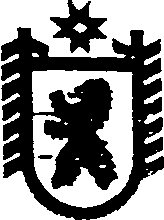 Республика КарелияАДМИНИСТРАЦИЯ СЕГЕЖСКОГО МУНИЦИПАЛЬНОГО РАЙОНАПОСТАНОВЛЕНИЕот  18  июля  2017  года  №  478 СегежаО внесении изменений в Устав муниципального казенного общеобразовательного учреждения Основная общеобразовательная школа п. Попов Порог	Администрация Сегежского муниципального района    п о с т а н о в л я е т: 1. Внести в Устав муниципального казенного общеобразовательного учреждения Основная общеобразовательная школа п. Попов Порог, утвержденный постановлением администрации Сегежского муниципального района от 13 июня 2016 г. № 611, следующие изменения: 1) в подпункте 2 пункта 15 слово «среднее» заменить словом «основное»;   2) подпункт 5 пункта 36, подпункты 5,7 пункта 38 после слова «приказы» дополнить словом  «Учреждения»;  3) в пункте 40 исключить слова «Родительский комитет»; 4) подпункт 3 пункта 42, пункт 82, пункт 83, пункт 87 после слова «актов» дополнить словом  «Учреждения»;  5) в пункте 50: а) подпункт 8 изложить в следующей редакции:  «8) принятие решения о допуске к государственной итоговой аттестации;»; б) дополнить подпункт 9 следующего содержания: «9) принятие решения о выдачи документов об образовании.»; 6) пункт 57 после слов «(законные представители)» дополнить словом «обучающихся»; 7) пункты 60-66 изложить в следующей редакции:«60.	   В целях содействия Учреждению в осуществлении воспитания и обучения детей в Учреждении, обеспечения взаимодействия Учреждения с родителями (законными представителями) обучающихся создается Родительский комитет Учреждения. 61. Родительский комитет Учреждения избирается на собрании родителей (законных представителей) обучающихся Учреждения в количестве 3 человек. Состав Родительского комитета Учреждения утверждается сроком на 1 год приказом Учреждения. Одни и те же лица могут входить в состав Родительского комитета Учреждения более одного срока подряд.  62. Для обсуждения и решения наиболее важных вопросов Родительский комитет Учреждения может созывать общешкольное родительское собрание. 63. На заседаниях Родительского комитета Учреждения могут принимать участие  Директор, педагогические работники, работники из числа административно – хозяйственного персонала Учреждения. Родительский комитет Учреждения ведет протоколы своих заседаний, которые хранятся в делах Учреждения.64. 	Родительский комитет Учреждения отчитывается о своей работе на общешкольных родительских собраниях. 65. 	К полномочию Родительского комитета Учреждения относится принятие рекомендательных решений по всем вопросам организации деятельности Учреждения.66. 	Родительский комитет Учреждения действует на основании Положения о Родительском комитете Учреждения, утвержденным приказом Учреждения.»;8) пункт 69 изложить в следующей редакции:«69.	Учреждение осуществляет образовательный процесс в соответствии с уровнем основных общеобразовательных программ:1)  начальное общее образования;2)  основное общее образование.Организация образовательного процесса  в Учреждении осуществляется в соответствии с образовательными  программами и расписаниями  занятий. Расписание занятий утверждается приказом Учреждения.»;9) пункты 79-80 изложить в следующей редакции:«79.  Локальные нормативные акты  Учреждения, регламентирующие организацию образовательного процесса,  принимает Директор, Педагогический Совет.80. 	 Локальные нормативные акты Учреждения издаются в форме приказов, которыми могут утверждаться положения, правила, порядки, инструкции, регламенты, образовательные программы.»;10) в пункте 85 слово «утверждает» заменить словом «принимает»;  11) пункт 86 изложить в следующей редакции:«86. В случае, если мотивированное мнение Родительского комитета, Совета обучающихся не содержит согласия с проектом локального нормативного акта Учреждения либо содержит предложения по его совершенствованию, которые директор Учреждения учитывать не планирует, директор Учреждения не позднее пяти дней после получения мотивированного мнения проводит дополнительные консультации с Родительским комитетом, Советом обучающихся в целях достижения взаимоприемлемого решения.При не достижении согласия возникшие разногласия оформляются протоколом, после чего директор Учреждения имеет право принять локальный нормативный акт Учреждения.  2. Директору муниципального казенного общеобразовательного учреждения Основная общеобразовательная школа п. Попов Порог (О.Ю.Руцкой) зарегистрировать изменения в Устав в Межрайонной инспекции Федеральной налоговой службы России № 2 по Республике Карелия.	3. Отделу информационных технологий и защиты информации администрации Сегежского муниципального района (Т.А.Слиж) обнародовать настоящее постановление путем размещения официального текста настоящего постановления в информационно-телекоммуникационной сети «Интернет» на официальном сайте администрации Сегежского муниципального района http://home.onego.ru/~segadmin.         И.о. главы администрации Сегежского муниципального района                                                             Е.Н.АнтоноваРазослать: в дело, УО, МКОУ ООШ п. Попов Порог.